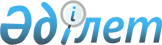 О внесении изменений и дополнения в приказ Министра национальной экономики Республики Казахстан от 17 февраля 2016 года № 81 "Об утверждении Перечня товаров, в отношении которых применяются вывозные таможенные пошлины, размера ставок и срока их действия и Правил расчета размера ставок вывозных таможенных пошлин на сырую нефть и товары, выработанные из нефти"Приказ Заместителя Премьер-Министра - Министра торговли и интеграции Республики Казахстан от 13 февраля 2023 года № 70-НҚ. Зарегистрирован в Министерстве юстиции Республики Казахстан 13 февраля 2023 года № 31889
      ПРИКАЗЫВАЮ:
      1. Внести в приказ Министра национальной экономики Республики Казахстан от 17 февраля 2016 года № 81 "Об утверждении Перечня товаров, в отношении которых применяются вывозные таможенные пошлины, размера ставок и срока их действия и Правил расчета размера ставок вывозных таможенных пошлин на сырую нефть и товары, выработанные из нефти" (зарегистрирован в Реестре государственной регистрации нормативных правовых актов под № 13217) следующие изменения и дополнение:
      в Перечне товаров, в отношении которых применяются вывозные таможенные пошлины, размер ставок и срок их действия, утвержденном указанным приказом:
      в разделе 2. "Нефть сырая и товары, выработанные из нефти, в отношении которых применяются вывозные таможенные пошлины, размер ставок и срок их действия":
      строку, порядковый номер 6, изложить в следующей редакции:
      "
      ";
      строку, порядковый номер 9, изложить в следующей редакции:
      "
      ";
      строки, порядковые номера 14 и 15 изложить в следующей редакции:
      "
      ";
      в Правилах расчета размера ставок вывозных таможенных пошлин на сырую нефть и товары, выработанные из нефти, утвержденных указанным приказом:
      пункт 3 изложить в следующей редакции:
      "3. Расчет средней рыночной цены сырой нефти осуществляется уполномоченным органом в области реализации налоговой и таможенной политики следующим образом:
      1) рассчитывается среднеарифметическое значение цен сырой нефти марки KEBCO и BRENT, сложившихся на мировых рынках нефтяного сырья за день на бирже, по следующей формуле: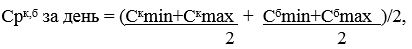 
      где:
      Скmin минимальная рыночная цена "KEBCO" за день на бирже;
      Скmax максимальная рыночная цена "KEBCO" за день на бирже;
      Сбmin минимальная рыночная цена "BRENT" за день на бирже;
      Сбmax максимальная рыночная цена "BRENT" за день на бирже;
      2) рассчитывается значение средней рыночной цены сырой нефти, в долларах Соединенных Штатов Америки (далее – США) за баррель сырой нефти по следующей формуле: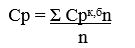 
      где:
      ƩCрк,бn
      – сумма среднеарифметических значений ежедневных средних рыночных цен сырой нефти марки KEBCO и BRENT в дни публикации таких котировок в течение предшествующего периода;
      n – количество дней публикации таких котировок в течение предшествующего периода.";
      подпункт 4) пункта 6 изложить в следующей редакции:
      "4) вывоза сырой нефти, добытой в рамках контрактов на недропользование по морским месторождениям, полностью расположенных в казахстанском секторе Каспийского моря (за исключением контрактов на разведку и добычу или добычу углеводородов по сложным проектам):
      с 1 января 2027 года по 31 декабря 2031 года включительно при среднемесячной цене нефти ниже 95 долларов за баррель;
      с 1 января 2032 года по 31 декабря 2036 года включительно при среднемесячной цене нефти ниже 100 долларов за баррель;
      с 1 января 2037 года по 31 декабря 2041 года включительно при среднемесячной цене нефти ниже 105 долларов за баррель;
      с 1 января 2042 года при среднемесячной цене нефти ниже 110 долларов за баррель.
      Объем вывозимой сырой нефти, добытой в рамках контрактов на недропользование по морским месторождениям, полностью расположенным в казахстанском секторе Каспийского моря, а также наименования таких морских месторождений, определяются графиком поставки нефти, ежемесячно направляемым уполномоченным органом в области углеводородов в Комитет государственных доходов Министерства финансов Республики Казахстан в соответствии с Правилами формирования графика поставки нефти, утвержденными приказом Министра энергетики Республики Казахстан от 17 мая 2018 года № 191 (зарегистрирован в Реестре государственной регистрации нормативных правовых актов под № 17072) (далее – Правила формирования графика поставки нефти).";
      пункт 6 дополнить подпунктом 4-1) следующего содержания:
      "4-1) вывоза недропользователями сырой нефти, добытой ими по контрактам на разведку и добычу или добычу углеводородов по сложным проектам, заключенным в соответствии с законодательством Республики Казахстан о недрах и недропользовании.
      Положения настоящего подпункта применяются, начиная с периода, на который приходится начало экспорта углеводородов, добытых в рамках соответствующего контракта на недропользование, в течение:
      двадцати календарных лет – по контракту на разведку и добычу или добычу углеводородов по сложным морским проектам и газовым проектам на суше;
      десяти календарных лет – по контракту на разведку и добычу или добычу углеводородов по сложным проектам на суше.
      Объем вывозимой сырой нефти, добытой в рамках контрактов на разведку и добычу или добычу углеводородов по сложным проектам, а также наименования таких месторождений, определяются графиком поставки нефти, ежемесячно направляемым уполномоченным органом в области углеводородов в Комитет государственных доходов Министерства финансов Республики Казахстан в соответствии с Правилами формирования графика поставки нефти.";
      пункт 9 изложить в следующей редакции:
      "9. Ставки вывозных таможенных пошлин на светлые нефтепродукты определяются исходя из ставки вывозной таможенной пошлины на сырую нефть на текущий месяц по следующей формуле:
      СВТПс= К*ВТПнефть,
      где:
      СВТПс – ставка вывозной таможенной пошлины в отношении светлых нефтепродуктов; 
      К – поправочный коэффициент 1;
      ВТПнефть – ставка вывозной таможенной пошлины на сырую нефть.".
      приложение 1 к Правилам расчета размера ставок вывозных таможенных пошлин на сырую нефть и товары, выработанные из нефти изложить в новой редакции согласно приложению к настоящему приказу.
      2. Департаменту внешнеторговой деятельности Министерства торговли и интеграции Республики Казахстан в установленном законодательством порядке обеспечить:
      1) государственную регистрацию настоящего приказа в Министерстве юстиции Республики Казахстан;
      2) размещение настоящего приказа на интернет-ресурсе Министерства торговли и интеграции Республики Казахстан.
      3. Контроль за исполнением настоящего приказа возложить на курирующего вице-министра торговли и интеграции Республики Казахстан.
      4. Настоящий приказ вводится в действие по истечении десяти календарных дней после дня его первого официально опубликования.
      "СОГЛАСОВАН"Министерство финансовРеспублики Казахстан
      "СОГЛАСОВАН"Министерство национальной экономикиРеспублики Казахстан
      "СОГЛАСОВАН"Министерство энергетикиРеспублики Казахстан Ставки вывозных таможенных пошлин на сырую нефть и светлые нефтепродукты
      Примечание:
      *вывоз сырой нефти, добытой в рамках контрактов на недропользование по морским месторождениям, полностью расположенным в казахстанском секторе Каспийского моря, осуществляется с учетом положений подпункта 4) пункта 6 настоящих Правил.
					© 2012. РГП на ПХВ «Институт законодательства и правовой информации Республики Казахстан» Министерства юстиции Республики Казахстан
				
6
2710 20 110 0,
2710 20 150 0,
2710 20 900 0
Тяжелые дистилляты: газойли: для прочих целей
60 долларов за 1 тонну
60 долларов за 1 тонну
200 евро
за 1 тонну
с 15 февраля по 15 октября включительно
9
2710 19 620 1,
2710 19 640 1,
2710 19 660 1,
2710 19 680 1,
2710 20 310 1,
2710 20 350 1,
2710 20 370 1,
2710 20 390 1
Мазуты
30 долларов за 1 тонну
30 долларов за 1 тонну
15 евро
за 1 тонну
с 1 мая по
1 сентября включительно
14
2713 20 000 0
Битум нефтяной
60 долларов за 1 тонну
60 долларов за 1 тонну
15 евро за 1 тонну с 1 октября по 31 мая включительно
15
2713 90 100 0,
2713 90 900 0
Прочие остатки от переработки нефти или нефтепродуктов, полученных из битуминозных пород
60 долларов за 1 тонну
60 долларов за 1 тонну
15 евро
за 1 тонну
с 15 октября по 15 апреля включительно
      Заместитель Премьер-Министра- Министр торговли и интеграцииРеспублики Казахстан 

С. Жумангарин
Приложение к приказуПриложение 1
к Правилам расчета
размера ставок вывозных
таможенных пошлин
на сырую нефть и товары,
выработанные из нефти
№ 
Средняя рыночная цена сырой нефти за предшествующий период
(код ТН ВЭД ЕАЭС 2709 00 900 9)*
Ставка вывозной таможенной пошлины на сырую нефть, долларов США за 1 тонну
Ставка вывозной таможенной пошлины на светлые нефтепродукты, долларов США за 1 тонну
1.
до 25 долларов США за баррель
0
0
2.
с 25 до 30 долларов США за баррель
10
10
3.
с 30 до 35 долларов США за баррель
20
20
4.
с 35 до 40 долларов США за баррель
35
35
5.
с 40 до 45 долларов США за баррель
40
40
6.
с 45 до 50 долларов США за баррель
45
45
7.
с 50 до 55 долларов США за баррель
50
50
8.
с 55 до 60 долларов США за баррель
55
55
9.
с 60 до 65 долларов США за баррель
60
60
10.
с 65 до 70 долларов США за баррель
65
65
11.
с 70 до 75 долларов США за баррель
70
70
12.
с 75 до 80 долларов США за баррель
75
75
13.
с 80 до 85 долларов США за баррель
80
80
14.
с 85 до 90 долларов США за баррель
85
85
15.
с 90 до 95 долларов США за баррель
90
90
16.
с 95 до 100 долларов США за баррель
95
95
17.
 со 100 до 105 долларов США за баррель 
100
100
18.
со 105 до 115 долларов США за баррель
115
115
19.
со 115 до 125 долларов США за баррель
130
130
20.
со 125 до 135 долларов США за баррель
145
145
21.
со 135 до 145 долларов США за баррель
160
160
22.
со 145 до 155 долларов США за баррель
176
176
23.
со 155 до 165 долларов США за баррель
191
191
24.
со 165 до 175 долларов США за баррель
206
206
25.
со 175 до 185 долларов США за баррель
221
221
26.
от 185 долларов США за баррель и выше
236
236